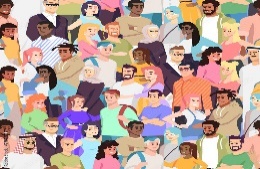 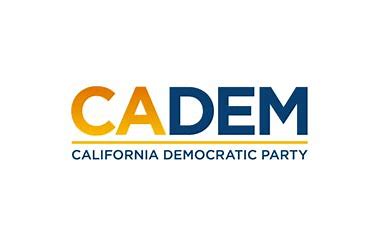 JUSTICE EQUITY DIVERSITY & INCLUSION Executive Board Standing Committee Meeting Co-Chairs Carolyn Fowler & Steven AuclairJanuary 26, 2023  5:30PM-7:00PMRSVP: https://cadem-org.zoom.us/webinar/register/WN_s2so7tFmSBmwS410g2tO0QAgendaI.   	Call to Order / Roll Call / UpdatesII.  	Native Land AcknowledgementIII.	Agenda ApprovalIV. 	Approval of Minutes  June & November 2022	Cherelle JacksonV. 	Co-Chair Presentations  		a. Redistricting: Best Practices Kareem Gongora		b. Next Step Code of Conduct: County Committee Project		Shannon Ross & Marisol Rubio		c. Leadership Training Recommendations/Who/What/Priorities		Rob HowardVI.	Meeting/Schedule CalendarVII. 	Old BusinessVIII.	New BusinessIX. 	RoundtableX. 	Adjournment